ОВЛАШЋЕЊЕ АДМИНИСТРАТОРУ ЗА РАД У ИНФОРМАЦИОНОМ СИСТЕМУ ИЗВРШЕЊА БУЏЕТА АУТОНОМНИХ ПОКРАЈИНА И ЈЕДИНИЦА ЛОКАЛНE САМОУПРАВE______________________________________________________________________________, ________________________________________                           (назив корисника)                                                                                                   (ЈБКЈС)кога заступа                                                                                                                            ,                                                                      (име и презиме)                                                                                    ОВЛАШЋУЈЕ:  _______________________________________________________________________________, ______________________________________	                                        (име и презиме)                                                                                                       (број личне карте)за администратора са правом приступа и свим овлашћењима за рад у информационом систему извршења буџета аутономних покрајина и јединица локалнe самоуправe за наведеног корисника.________________________________________      М.П.*                                                         ______________________________________ Потпис одговорног лица/законског заступника                                                                            Потпис овлашћеног лица - администратора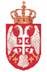 Информациони систем извршења буџета аутономних покрајина и јединица локалнe самоуправeРепублика СрбијаРепублика СрбијаМИНИСТАРСТВО ФИНАНСИЈАМИНИСТАРСТВО ФИНАНСИЈАУправа за трезорУправа за трезор